Coastal Plain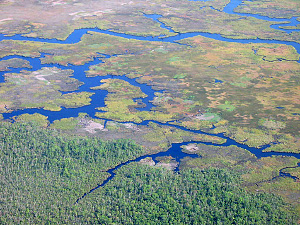 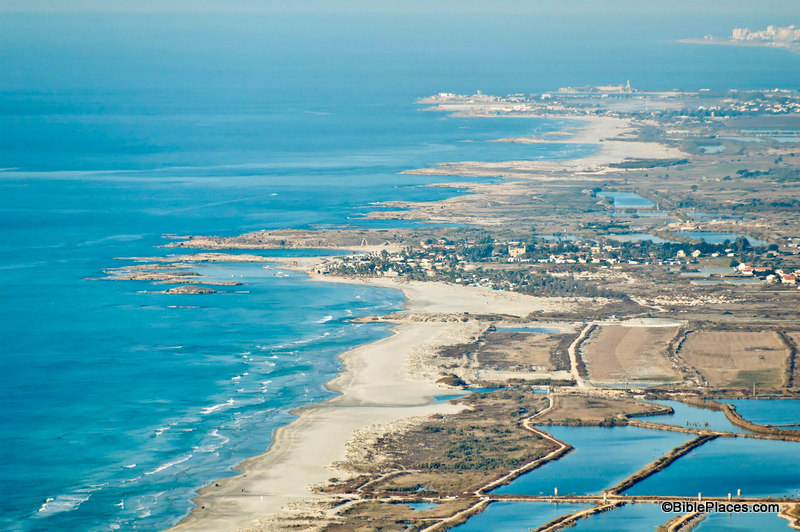 Interior Lowlands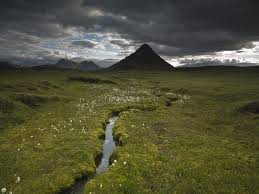 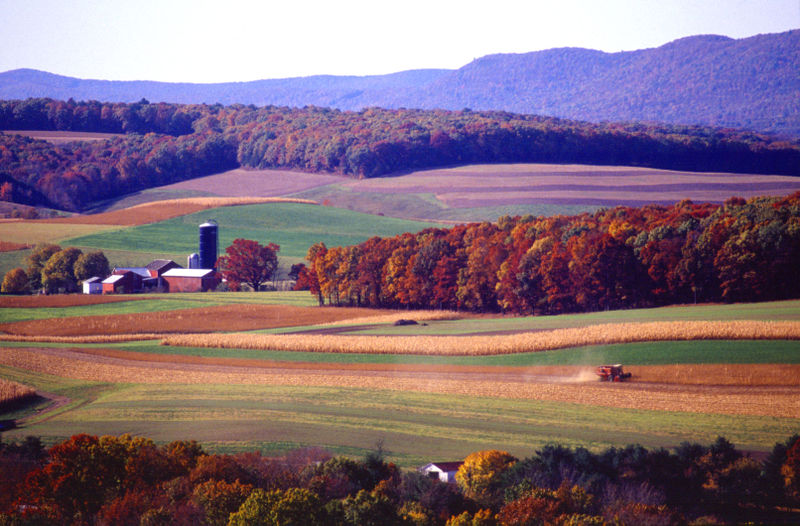 Great Plains	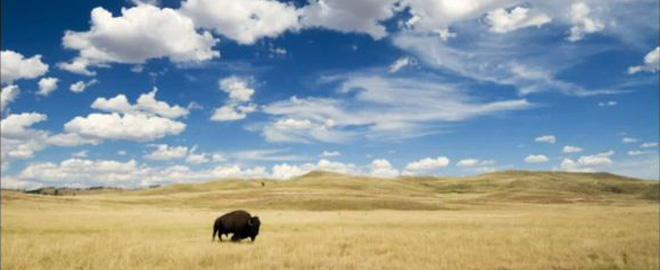 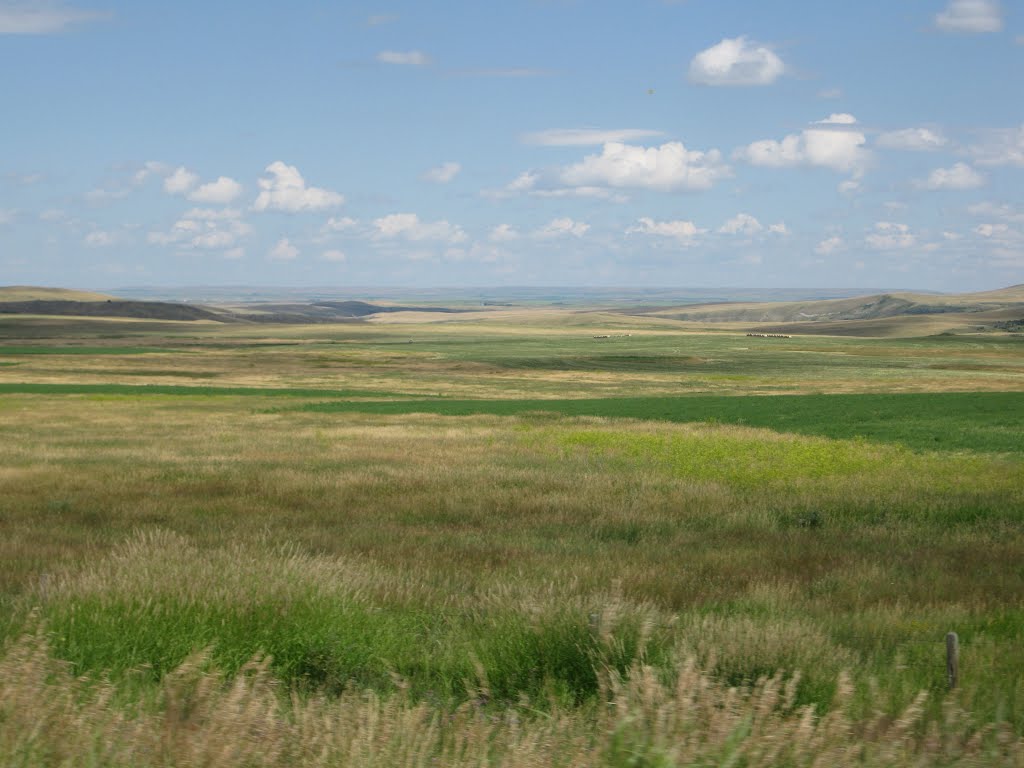 Mountains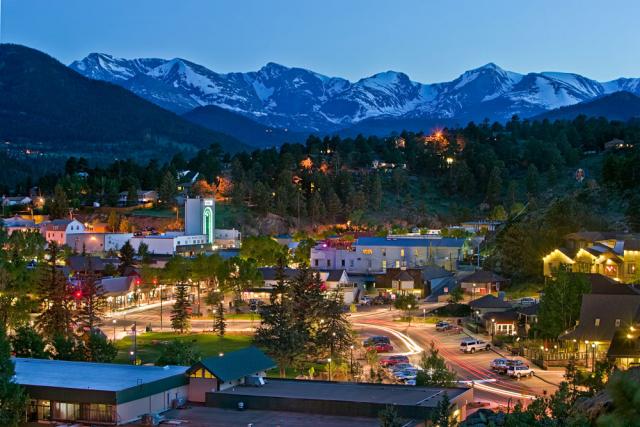 Desert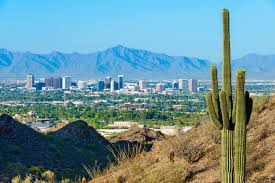 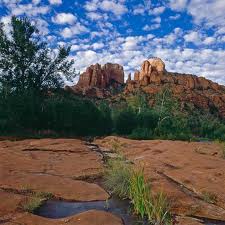 Island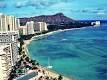 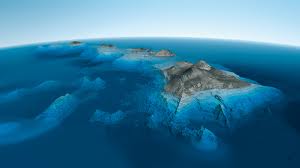 